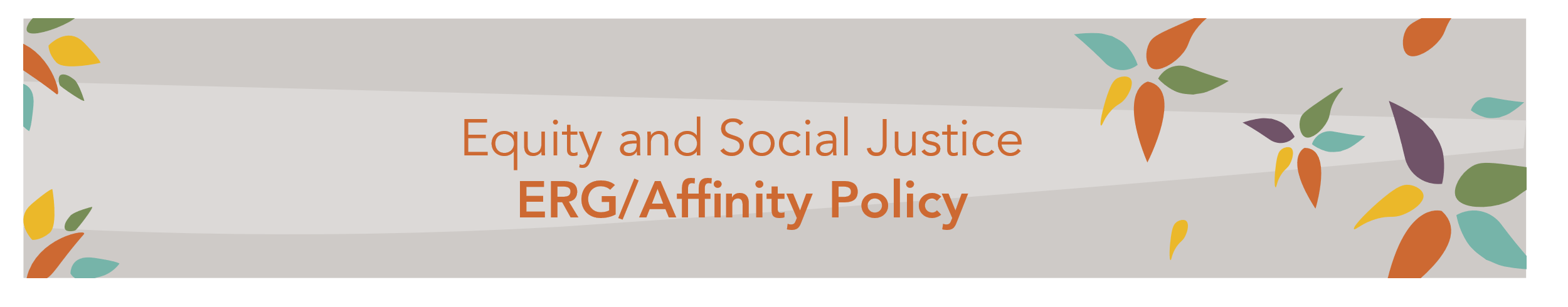 Employee Resource Group (ERG) Charter TemplateBackground (required):Provide a brief history of the ERG and how it is supports equity and social justice plans. Purpose and Scope (required):List the specific purpose and intended membership of the ERG.Core Values (required:) List the core values that guide the ERG’s work.Group Agreements (required): List the group agreements that guide members.Group Goals and time line for how the ERG will meet goals/milestones/activities (optional)Membership, Roles, and Responsibilities (required): List the executive sponsor, executive committee members (e.g., chair or co-chairs, secretary, etc.) along with who appoints them and duration of positions on the executive committee. If applicable, list the relationship to, method, and frequency of communication with other governance groups.Meeting Schedule and Meeting Support (required): List the established meeting schedule and who may schedule ad hoc meetings when necessary.  Charter Review and Modification (required)Signatures (required): List the individuals who are authorizing the ERG’s charter.Approved: ____/____/____Revised: ____/____/____